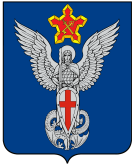 Ерзовская городская ДумаГородищенского муниципального районаВолгоградской области403010, Волгоградская область, Городищенский район, р.п. Ерзовка, ул. Мелиоративная 2,            тел/факс: (84468) 4-79-15РЕШЕНИЕОт 25 февраля  2016 года                                 № 2/3О передаче полномочий по осуществлению внутреннего муниципального финансового контроля администрации Городищенского муниципального района от администрации Ерзовского городского поселения на 2016 годРассмотрев обращение администрации Ерзовского городского поселения Городищенского муниципального района №203 от 17.02.2016 года. «О передаче полномочий по осуществлению внутреннего муниципального финансового района от администрации Ерзовского городского поселения администрации Городищенского муниципального района», руководствуясь ст.269.2 Бюджетного кодекса РФ, в соответствии с Федеральным законом от 06.10.2003г. №131_ФЗ «Об общих принципах организации местного самоуправления в РФ, Уставом Ерзовского городского поселения, Ерзовский Совет депутатов, 						РЕШИЛА: Рекомендовать администрации Ерзовского городского поселения заключить Соглашение с администрацией Городищенского муниципального района «О передаче полномочий по осуществлению внутреннего муниципального финансового контроля администрации Городищенского муниципального района от администрации Ерзовского городского поселения на2016 год»Направить настоящее Решение главе Ерзовского городского поселения для подписания и обнародования.Настоящее Решение вступает в силу с момента его подписания   Председатель Ерзовскойгородской Думы                                                                                                   Ю.М. ПорохняИ.О.Главы Ерзовскогогородского поселения                                                                                         В.Е. Поляничко